PO – SpeedChartsNavigate to Main Menu > Purchasing > Purchase Orders > Add/Update POs If a chartfield on the PO is missing any required fields or contains any conflicting values, a warning message will appear.  If so, click OK.  The req will save, but will not be able to budget check until the problem is corrected. 
Message reads: "Warning – Invalid ChartFields Combination on Line Number: 1 Schedule Number: 1 Distribution Number: 1 for Chartfields…."

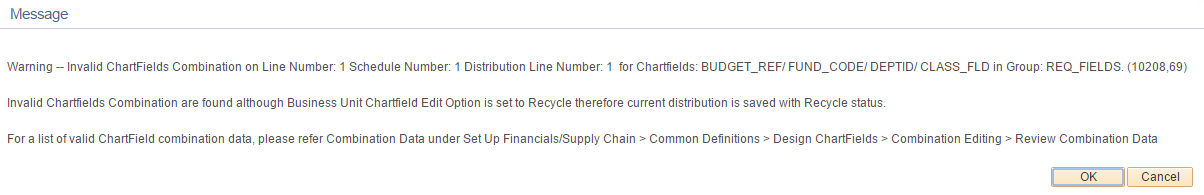 